        Long Term Overview                     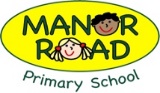 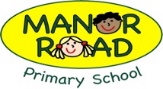 Class Y3Autumn TermAutumn TermSpring TermSpring TermSummer TermSummer Term121212EnglishComedyStoryPersuasive Text (brochure)SPAGComedyStoryPersuasive Text (brochure)SPAGTraditional TaleExplanationRomancePoetry in Book WeekSPAGTraditional TaleExplanationRomancePoetry in Book WeekSPAGSuspenseNon-Chronological ReportAdventureSPAGSuspenseNon-Chronological ReportAdventureSPAGGuided ReadingDiary of a Killer CatStig of the DumpDiary of a Killer CatStig of the DumpStig of the DumppoetryStig of the Dumppoetrynon-chronological reportsnon-chronological reportsMathsnumbers to 1000addition & subtractionaddition & subtractionmultiplication & divisionfurther multiplication & divisionlength, mass, volumefractionsangleslines & shapesperimetermoneytimegraphsScienceskeletons & muscleshealthy eatingforces & magnetsrocks & soilplants/ light & shadowsplants /light & shadowsGeographyNational Parks: The Lake DistrictVolcanoes & EarthquakesLocal AreaHistoryThe Stone AgeIron Age CeltsRoman BritainArt (w6)The Natural Worlddrawing & sculpture(Andy Goldsworthy)Fossilsprinting & drawing Silhouettespainting & cuttingDTFood technology:sandwichesPneumatic Mechanisms: structures: outdoor shelterRELeadersJudaismChristianity (Christmas)PaganismLeadersChristianityLeadersChristianityHinduismPSHERelationshipsRelationshipsLiving in the Wider WorldLiving in the Wider WorldHealth and WellbeingHealth and WellbeingPEDanceGames: NetballGymnasticsDanceInvasion Games: HandballCreative Games: tag & targetDanceAthleticsGames: Net & WallGames: rounders  OAA: Trust & TrailsComputingJourney Inside a ComputerEmailingcodingDatabasesNetworksDigital LiteracyMFLGreetingsAdjectives (colour & size)Playground Games(numbers, ages, time)In the ClassroomTransportCircle of Lifeanimals & scienceMusicMountains: composingMountains: composingChinese New Year: pentatonic scaleChinese New Year: pentatonic scaleIndia: Traditional InstrumentsIndia: Traditional Instruments